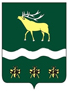 Российская Федерация Приморский крайЯковлевский муниципальный районМУНИЦИПАЛЬНЫЙ КОМИТЕТНОВОСЫСОЕВСКОГО СЕЛЬСКОГО ПОСЕЛЕНИЯ   РЕШЕНИЕ      10 декабря  2018 года                            с. Новосысоевка                                        №   138«О согласовании перечня предприятий, учреждений, иного имущества, передаваемых из муниципальной собственности Новосысоевского поселения в муниципальную собственность Яковлевского муниципального района»           В соответствии с Федеральным законом от  06.10.2003 года 131-ФЗ  «Об общих принципах организации местного самоуправления в Российской Федерации», Законом Приморского края от 03 июля 2014 года № 447-КЗ «О порядке разграничения объектов муниципальной собственности между сельскими поселениями и муниципальными районами, в состав которых они входят», руководствуясь Уставом поселения, муниципальный комитет Новосысоевского сельского поселения  РЕШИЛ: Согласовать Перечень предприятий, учреждений, иного имущества, передаваемых из муниципальной собственности Новосысоевского сельского поселения в муниципальную собственность Яковлевского муниципального района  (приложение).2.   Настоящее решение направить в  Думу Яковлевского муниципального района.3.    Настоящее Решение вступает в силу со дня его официального опубликования.Приложениек решению муниципального комитетаНовосысоевского сельского поселенияот  10 декабря 2018 года № 138  ПЕРЕЧЕНЬПРЕДПРИЯТИЙ, УЧРЕЖДЕНИЙ, ИНОГО ИМУЩЕСТВА, ПЕРЕДАВАЕМЫХ ИЗ МУНИЦИПАЛЬНОЙ СОБСТВЕННОСТИ НОВОСЫСОЕВСКОГО СЕЛЬСКОГО ПОСЕЛЕНИЯ В МУНИЦИПАЛЬНУЮ СОБСТВЕННОСТЬ ЯКОВЛЕВСКОГО МУНИЦИПАЛЬНОГО РАЙОНА Жилищный фонд социального использования, а также имущество,необходимое для содержания муниципального жилищного фонда                 ОбъектыГлава 	А.В. ЛУТЧЕНКО Новосысоевского сельского поселенияподписьрасшифровка подписи№ п/пНаименование объекта (с указанием номеров квартир)Местона-хождение объектаПло-щадь, кв. мГод ввода в эксплу-атациюСтоимость, 
тыс. рублейСтоимость, 
тыс. рублейНаименование собственникаЮридический/ почтовый адрес собственника№ п/пНаименование объекта (с указанием номеров квартир)Местона-хождение объектаПло-щадь, кв. мГод ввода в эксплу-атациюбалан-соваяоста-точнаяНаименование собственникаЮридический/ почтовый адрес собственника1234567891.Квартира № 1с. Ново-сысоевка, ул. Колхозная,2535,1-256,72256,72Ново-сысоевское сельское поселениес. Ново-сысоевка,ул. Коопера-тивная,20-а 2.Квартира № 2с. Ново-сысоевка, ул. Колхозная,2536,4-256,72256,72Ново-сысоевское сельское поселениес. Ново-сысоевка,ул. Коопера-тивная,20-а 